Pokoloruj rysunek żaglówki według własnego pomysłu.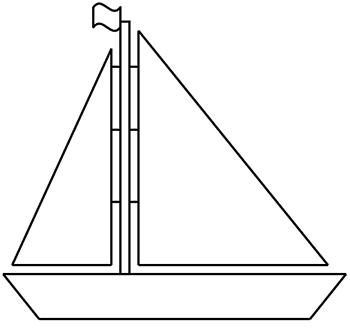 